VORLAGE FÜR GESCHÄFTSPROZESSDOKUMENTE	 	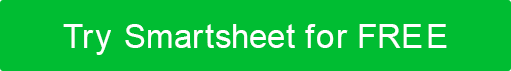 EINLEITUNGPROZESSMESSUNGENVERIFIZIERUNGREFERENZENÄNDERUNGSVERLAUFIHR LOGOERSTELLUNGSDATUMPROZESSNAMEVERSION NR.ERSTELLT VONVERFAHREN NR. PROZESS-OWNERDATUM DER LETZTEN AKTUALISIERUNGZULETZT AKTUALISIERT VONZWECKUMFANGDOKUMENTENMANAGEMENTROLLEN UND VERANTWORTLICHKEITENROLLEVERANTWORTUNGMATERIALIENMATERIALARTNAMEORT / LINKÜBERBLICKSCHRITTAKTIVITÄTFLUSSLink und/oder Screenshot des abgeschlossenen Prozessflussdiagramms bereitstellenLink und/oder Screenshot des abgeschlossenen Prozessflussdiagramms bereitstellenPROZESSBESCHREIBUNGEINGABEGRENZENAUFGABENAUFGABENAUFGABENAUFGABENAUFGABENAUFGABENAUFGABENAUFGABENAUFGABENAUFGABENAUFGABENAUSGABEAUSNAHMEN VOM ROUTINEMÄßIGEN PROZESSABLAUFKONTROLLPUNKTE MESSKONVENTIONENVERIFIZIERUNGS-, VALIDIERUNGS- UND TESTPROZESSEMATERIALARTNAMEORT / LINKVERSIONDATUMBESCHREIBUNG DER IMPLEMENTIERTEN ÄNDERUNGABGESCHLOSSEN DURCHVERZICHTSERKLÄRUNGAlle Artikel, Vorlagen oder Informationen, die von Smartsheet auf der Website bereitgestellt werden, sind nur als Referenz. Obwohl wir uns bemühen, die Informationen auf dem neuesten Stand und korrekt zu halten, machen wir keine Zusicherungen oder Garantien jeglicher Art, weder ausdrücklich noch stillschweigend, hinsichtlich der Vollständigkeit, Genauigkeit, Zuverlässigkeit, Eignung oder Verfügbarkeit in Bezug auf die Website oder die auf der Website enthaltenen Informationen, Artikel, Vorlagen oder zugehörigen Grafiken. Jegliches Vertrauen, das Sie auf solche Informationen setzen, erfolgt daher ausschließlich auf Ihr eigenes Risiko.